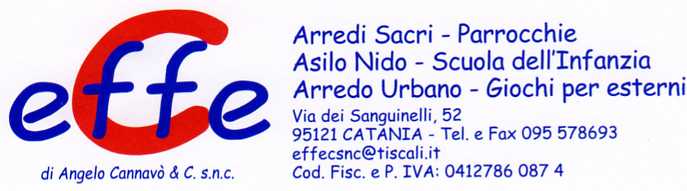 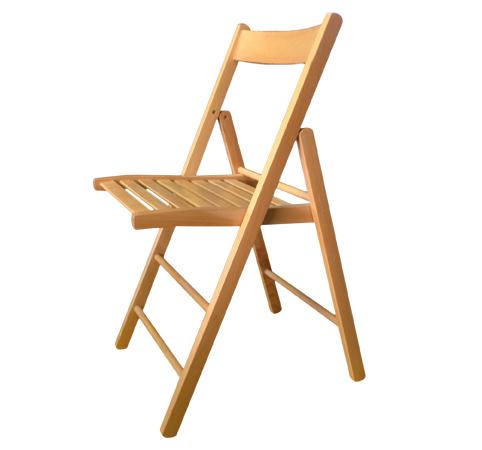 Descrizione:Sedia pieghevole con seduta in doghe dalle formesemplici ed al tempo stesso eleganti, interamenterealizzata in massello di faggio.Dimensioni:Chiusa = 87(h) x 7(p)Aperta = 79(h) x 47,5(p) x 42,5 (l)Vendita in confezione da 4 pezzi
Tipi di scuola: adultoCategoria: Sedie per adultiCodice: ES01022
